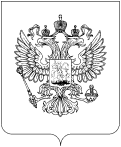 Управление Роскомнадзора по Тюменской области, Ханты-Мансийскому автономному округу и Ямало-Ненецкому автономному округу (далее – Управление) как уполномоченный орган по защите прав субъектов персональных данных уделяет большое внимание вопросам, касающимся обработки персональных данных несовершеннолетних.В целях наращивания профилактической работы среди детей и молодежи Центральным аппаратом Роскомнадзора подготовлены презентации, ориентированные  на две целевые возрастные группы  несовершеннолетних от 9 до 11 лет  и от 12 до 14 лет, со звуком и встроенной анимацией.Указанные презентации размещены на Портале персональных данных Уполномоченного органа по защите прав субъектов персональных данных в разделе «Мультимедиа» по адресу: https://pd.rkn.gov.ru/multimedia/video114.htm.Принимая во внимание изложенное, просим Вас оказать содействие в части размещения указанных презентаций на страницах Вашего сайта и сайтах подведомственных учреждений.О принятом решении просим проинформировать Управление.Надеемся на дальнейшее сотрудничество.С уважением,Исполнитель: Тел.: РОСКОМНАДЗОРУПРАВЛЕНИЕ ФЕДЕРАЛЬНОЙ СЛУЖБЫ ПО НАДЗОРУ В СФЕРЕ СВЯЗИ, ИНФОРМАЦИОННЫХ ТЕХНОЛОГИЙ И МАССОВЫХ КОММУНИКАЦИЙПО ТЮМЕНСКОЙ ОБЛАСТИ, ХАНТЫ-МАНСИЙСКОМУ АВТОНОМНОМУ ОКРУГУ – ЮГРЕ И ЯМАЛО-НЕНЕЦКОМУ АВТОНОМНОМУ ОКРУГУ(Управление Роскомнадзорапо Тюменской области, Ханты-Мансийскому автономному округу  – Югре и Ямало-Ненецкому автономному округу)ул. Республики, д. 12, Тюмень, 625003телефон:: (3452) 56-86-50; факс  (3452) 56-86-51E-mail: rsockanc72@rkn.gov.ru № На Руководителюорганизации (согласно листу рассылки)Руководитель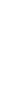 